Классный час1 четвертьТема урока:   «О здоровом образе жизни»Цель (ориентирована на ученика)Узнаешь о важности здорового образа жизни.Научишься составлять примерный режим одного дня Вспомни и повтори Какие личные средства гигиены  тебе известны? Введение в темуПочему один ученик бодрый и радостный, а другой вялый и засыпает? Дай совет такому ученику? 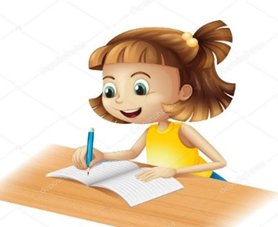 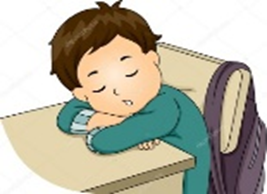  Сидеть да лежать, болезни поджидать (рус. нар. пословица)Краткий тезисный конспект (читает/ рассказывает родитель)Что же это такое – Здоровый Образ Жизни (ЗОЖ)?Здоровый образ жизни - это действия, нацеленные на укрепление здоровья. Итак, чтобы быть здоровым, нужно не пренебрегать правилами личной гигиены и режимом дня, правильно питаться и заниматься спортом.Сейчас вы должны ответить на шутливые вопросы. Знания ваши проверим и настроение повысим.- Его не купишь ни за какие деньги (здоровье)- Жидкость, выжатая из овощей и фруктов (сок).- Наиболее продуваемая часть тела (уши).- Простейший способ очистки воздуха в помещении. (проветривание)- Летающий шприц. (комар)- Летние коньки. (ролики)- Пчела в тельняшке. (оса)- Узкая полоска марли. (бинт)Вам, ребята, нужно отгадать загадки о средствах гигиены.Ускользает, как живое,Но не выпущу его я.Дело ясное вполне-Пусть отмоет руки мне. (Мыло.)Костяная спинка,Жесткая щетинка,С мятной пастой дружит,Нам усердно служит. (Зубная щётка.)Вафельное и полосатое,Гладкое и лохматое,Всегда под рукою.Что это такое? (Полотенце.)Хожу – брожу не по лесам,А по усам и волосам.И зубы у меня длинней,Чем у волков и медведей. (Расчёска.)Резиновая АкулинкаПошла гулять по спинке.Собирается онаВымыть спину докрасна. (Мочалка.)Молодцы, ребята, все мои загадки отгадали. Подружитесь с этими вещами и тогда вы будете расти здоровыми и весёлыми.Ссылки на интернет – ресурс: м/ф «Мойдодыр»Возьми на заметкуЛучший способ отдохнуть и восстановить силы – это сон. Во время сна дети быстрее растут.Подведем итоги.Бывает, что мы нарушаем режим дня: поздно встаём, едим, когда захочется, смотрим фильмы или мультики допоздна, валяемся на диване. Но если человек будет так жить всегда, то он станет капризным лентяем, а без правильного питания и прогулок на свежем воздухе он ещё и заболеет.Значит основа правильного распорядка дня и хорошего самочувствия это :Нормальная продолжительность сна (Школьник должен спать не менее 9-10,5 часов).Соблюдение времени отхода ко сну и ежедневного пробуждения.Соблюдение графика приёма пищи.